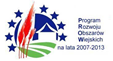 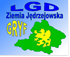 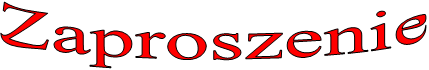 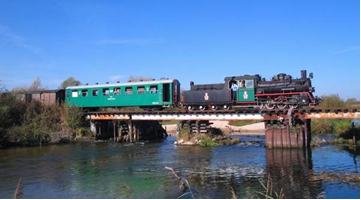 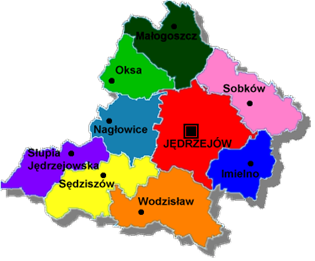 ZarządStowarzyszenia Lokalna Grupa Działania  „Ziemia  Jędrzejowska  -  Gryf”zaprasza osoby zainteresowane pozyskiwaniem środków unijnych za pośrednictwem LGD w ramach PROW 2014-2020  na spotkanie  aktywizująco- informacyjno-integracyjne w dniu 6  sierpnia  2016  roku.Miejsce spotkania Ośrodek  Rekreacyjno – Wypoczynkowy „Sielsko na Wygodzie”                                                  Z poważaniem                Bogusława Wypych                 Prezes Zarządu LGDProgram spotkania:  13:30 - 14:00 - Zbiórka uczestników na stacji Świętokrzyskiej Kolejki  Dojazdowej  „Ciuchcia Ekspres Ponidzie” w Jędrzejowie, ul Dojazd 114:00 - 15:00 - Przejazd kolejką na trasie Jędrzejów - Wygoda15:00 - 17:00 - Spotkanie informacyjno – aktywizujące:Informacja na temat możliwości składania wniosków w planowanym naborze na działania: Podejmowanie i rozwijanie działalności gospodarczej, Budowa i dostosowanie ogólnodostępnej infrastruktury turystycznej i rekreacyjnej do potrzeb przedstawicieli grup defaworyzowanych oraz na przedsięwzięcia dotyczące Małych grantów.Przez cały czas możliwe będą konsultacje osób zainteresowanych z pracownikami Biura LGD17:00 - 20:00 - Integracyjna część spotkania:Część integracyjną uświetni DJ.Atrakcyjne menu ( kiełbasa, kaszanka, bigos, chleb ze smalcem i ogórek, woda mineralna). Dodatkowo „sielski” bufet oferuje do zakupu inne atrakcyjne potrawy  i napoje 20:00 - 21:00 - Przejazd kolejką na trasie Wygoda – JędrzejówProsimy zgłoszenie uczestnictwa do dnia 28.07.2016r. do godz. 1400pod nr. tel. (41) 386 41-14 lub lgdjedrzejow@onet.eu lub osobiście w biurze LGD. Liczba miejsc ograniczona, o możliwości uczestnictwa decyduje kolejność zgłoszenia.